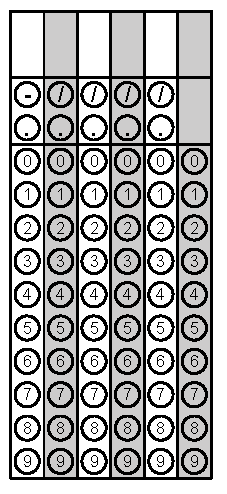 Problem 1Problem 2Gridded ResponseMondaySubtract:6 – (-4) Find 30% of 62.Problem 1TuesdayFind the LCM of 39 and 26.If you borrow 2 dollars for lunch 3 days in a row, how much money do you owe? Write as an integer.Problem 2WednesdayIf you pay 5 dollars for lunch 3 days in a row and  your mom gives you $10.50, how much money do you still need to pay for the lunches?SolveProblem 1ThursdaySolve.42 + 48 ÷ (10 - 4)What is the opposite of 12? What is the opposite of the opposite of 12? What is the opposite of the opposite of the opposite of 12?  Problem 1FridayDuring a 5-day period, the stock market went down every day. At the end of the period, the stock market index had changed -20 points. What was the average change in the index per day?A -2 pointsB -4 pointsC -5 pointsD -15 pointsEvaluate the following expression:Problem 2